ФЕРМЕРСКИЕ ХОЗЯЙСТВА ОМСКОЙ ОБЛАСТИ В 2016 ГОДУ ПРОИЗВЕЛИ ПРОДУКЦИИ НА 17,3 МЛРД. РУБЛЕЙ10.04.2017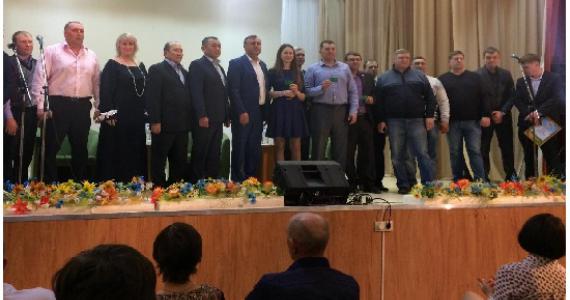 Накануне состоялась III Конференция Союза крестьянских (фермерских) хозяйств Омской области. В ней приняли участие министр сельского хозяйства и продовольствия Омской области Максим Чекусов. заместитель министра сельского хозяйства и продовольствия Омской области  Александр Курзанов., директор Омского регионального филиала ОАО «Россельхозбанк» Лев Янеев. главы крестьянских (фермерских) хозяйств, представители бизнес-структур и СМИ.В центре осуждения были вопросы развития фермерства и аграрной отрасли в целом, а также подведены итоги работы КФХ в прошедшем году, рассмотрены проблемы, волнующие крестьян перед началом нового сельскохозяйственного сезона.. Диалог с министром проходил в формате «круглого стола» с участием 167 фермеров из различных районов области.Фермерские хозяйства в 2016 году произвели продукции на 17,3 млрд. рублей, это 18% от общего сельхозпроизводства, заявил глава регионального  Минсельхоза Максим Чекусов. Омская область входит в десятку лучших аграрных регионов России, полностью обеспечивает себя необходимыми продуктами питания. Сейчас в области работает более 2 тыс малых хозяйств. которые обрабатывают почти 1500 гектаров посевных площадей, 48% пашни возделывают фермеры.Министр сообщил, что в 2017 году на гранты начинающим фермерам и развитие семейных животноводческих ферм  выделят 115 млн рублей. Всего с 2012 года 170 фермерских хозяйств получили поддержку на сумму свыше 322 млн рублей.Также он призвал аграриев пользоваться льготным кредитованием: «На сегодняшний день у фермеров есть возможность освоения 350 млн кредитных средств на весенние полевые работы и 250 млн рублей на инвесткредиты. Нужно быть активнее, не боятся идти в банки и оформлять льготные кредиты от 1 до 5% годовых, а главное, грамотно подготовить финансовые документы».Итоги деятельности Союза КФХ Омской области подвел президент Иван Бригерт, подчеркнув, что удалось решить главную задачу – объединить большинство фермеров. Под эгидой Союза создан своего рода большой региональный кооператив, который в состоянии отслеживать динамику производства по всем видам производимой сельхозпродукции всех фермерских хозяйств региона. Мы пытаемся создать эффективную систему, которая позволит снабжать качественной фермерской сельхозпродукцией не только омичей, но и жителей соседних регионов.Сегодня организация форматирует свою деятельность, переводит её на качественно новый уровень, ориентированный на цели и задачи общероссийской Ассоциации крестьянских (фермерских) хозяйств и сельскохозяйственных кооперативов. Формальным показателем нового этапа стала перерегистрация членов  Союза и создание нового реестра. На сегодняшний день в нем зарегистрировано уже 93 хозяйственника. В рамках поставленной задачей Первым заместителем министра сельского хозяйства РФ Джамбулатом Хатуовым, связанной с обеспечением доступа к льготным кредитам малых форм хозяйствования, Союз фермерских хозяйств взял на себя ответственность за организацию помощи в подготовке документов, поддержку тех руководителей хозяйств, кто принял решение воспользоваться льготным кредитованием. В настоящее время на рассмотрении в банках находятся полные пакеты документов от 65 омских хозяйств малых форм собственности, сообщил Иван Бригерт.В завершении Конференции лучших представителей фермерского сообщества наградили Почетными грамотами.Почетную грамоту Губернатора Омской области вручили Бурме Петру Анатольевичу (Щербакульский р-н), Шохину Станиславу Васильевичу (Одесский р-н), Гельмуту Якову Андреевичу (Марьяновский р-н).Почетной грамотой Министерства сельского хозяйства и продовольствия Омской области награждены Прирезов Александр Сергеевич, Омский р-н, Наумов Анатолий Владимирович, Одесский р-н, Вормсбехер Константин Александрович, Азовский р-н, Кулиев Негмат Юнис Оглы, Муромцевский р-н, Амоян Гриша Мамоевич, Исилькульский р-н, Сербин Алексей Викторович, Калачинский р-н, Шотт Сергей Александрович, Омский р-н, Трей Виктор Викторович, Исилькульский р-н, Пимонов Юрий Сергеевич, Муромцевский р-н, Хорев Сергей Сергеевич, Знаменский р-н, Нечепуренко Василий Петрович, Нижнеомский р-н.Награждены Почетной грамотой Союза крестьянских (фермерских) хозяйств Омской области Рейнгард Александр Александрович, Нижнеомский р-н, с.Хортицы, Альберт Владимир Владимирович, Любинский р-н, Иванов Сергей Николаевич, Таврический р-н, Ставниченко Григорий Николаевич, Русско-Полянский р-н, Иващенко Александр Павлович, Одесский р-н, Тулеев Манарбек Кажбекович, Марьяновский р-н, п. Марьяновский, Кукушкин Евгений Геннадьевич, Калачинский р-н, Шарканова Анастасия Николаевна, Москаленский р-н, с. Родная долина, Резанов Дмитрий Владимирович, Оконешниковский р-н.